			Craic le LitriúAonad 2 An CorpLiosta Focal1. ceann2. gruaig3. teanga4. muineál5. bolg6. droim7. lámh8. méara9. cos10. rúitín1. Scríobh an focal ceart in aice le gach pictiúr.(a)  lámh		(b)  cos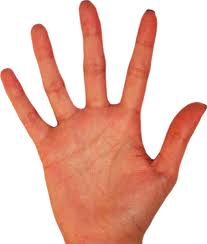 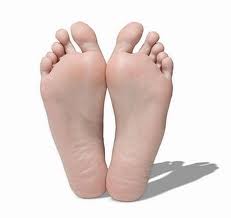 (c)  ceann	           (d)    gruaig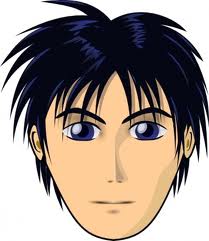 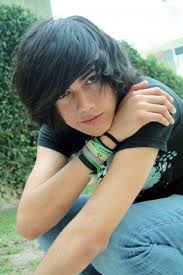 (e)   teanga         (f)   rúitín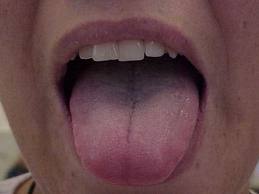 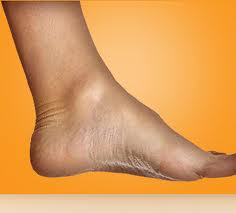 (g)  méara	(h)  droim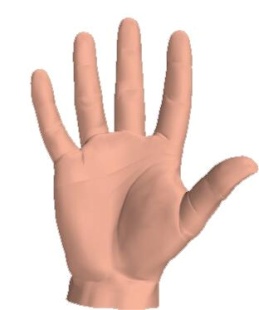 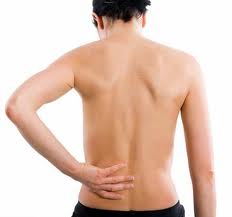 2. Péist Focaldroim		cos	  lámhbolg		rúitín   teangamuineál	ceann	  méard